Obrazac 4  – Izvješće o provedbi aktivnosti i utrošenim sredstvima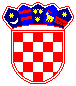 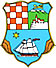 OBRAZAC IZVJEŠĆA  O PROVEDBI  AKTIVNOSTI i UTROŠENIM SREDSTVIMA PriloziFoto dokumentacija opreme na kojoj je vidljiva oznaka sufinanciranja PGŽRačun i izvod za nabavljenu opremu i obrtna sredstva iz Ugovora ( dokaz o plaćanju)Izvadak iz knjige dugotrajne imovine u kojoj zavedena oprema iz UgovoraOPĆI OSNOVNI PODACI O AKTIVNOSTI Nabava opreme  i obrtnih sredstava za proizvodne i uslužne djelatnosti za poduzetnike u sektoru malog gospodarstvaOPĆI OSNOVNI PODACI O AKTIVNOSTI Nabava opreme  i obrtnih sredstava za proizvodne i uslužne djelatnosti za poduzetnike u sektoru malog gospodarstvaNaziv korisnika(upisati puni naziv)Sjedište i adresa(upisati ulicu i k. b, mjesto i  poštanski broj)Odgovorna osoba podnositelj prijave (upisati ime i prezime)OIBTelefonE-mail adresaInternetska stranicaPoslovna banka i broj žiro računaNaziv aktivnosti –Područje djelovanja (upisati lokaciju)Broj UgovoraIznos UgovoraPridržavanje odredbi Pravilnika vizualnog identiteta aktivnosti financiranih sredstvima PGŽ : ( opis i priložen dokaz - Foto dokumentacija opreme na kojoj je vidljiva oznaka sufinanciranja PGŽ)Voditelj-ica aktivnostiII.) OPIS PROVEDBE AKTIVNOSTI II.) OPIS PROVEDBE AKTIVNOSTI Cilj provedbe aktivnosti:(navedeni u prijavi na javni poziv ) * vezati se na točku I CILJEVI  I PRIORITETI: iz Uputa Planirane i provedene aktivnosti  iz Ugovora(Opis provedenih aktivnosti:Opisno i financijski Izvještaj o potpori  obvezno sadrži tekst iz kojeg je razvidno -da se provedene aktivnosti odnose na nabavku opreme kao ulaganja u dugotrajnu imovinu koja je u funkciji obavljanja djelatnosti prijavitelja  i obrtnih sredstava  -da su sredstva namjenski utrošena prema računima predanim uz prijavu  -te sa specificiranim troškovima po računima za opremu i obrtna sredstava s iznosima  i datumom plaćanja  Ostvareni rezultati i učinci    Datum izvješća:2021.godineM.P.Ovlaštena osoba za zastupanjeM.P.M.P.____________________________